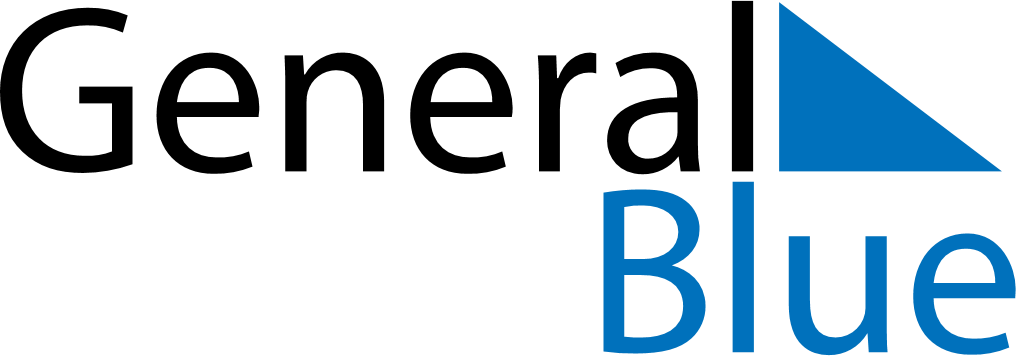 July 2022July 2022July 2022July 2022SingaporeSingaporeSingaporeSundayMondayTuesdayWednesdayThursdayFridayFridaySaturday112345678891011121314151516Hari Raya Haji1718192021222223242526272829293031